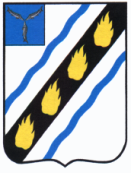 АДМИНИСТРАЦИЯРОЗОВСКОГО   МУНИЦИПАЛЬНОГО   ОБРАЗОВАНИЯ СОВЕТСКОГО МУНИЦИПАЛЬНОГО РАЙОНА САРАТОВСКОЙ  ОБЛАСТИ                                      РАСПОРЯЖЕНИЕот 27.04.2018  № 11- рп с. РозовоеО должностном лице, ответственномза включение сведений в реестр лиц,уволенных с утратой доверия, и исключения сведений из негоВ соответствии с постановлением Правительства Российской Федерации от 05.03.2018 № 228 «О реестре лиц, уволенных в связи с утратой доверия, руководствуясь Уставом  Розовского муниципального образования Советского  муниципального  района:1. Определить главного специалиста администрации Розовского муниципального образования  Муханбеткалиеву Л.Н.,  ответственным лицом за включение сведений о лице, к которому применено взыскание в виде увольнения (освобождения от должности) в связи с утратой доверия за совершение коррупционного правонарушения, (далее - утратой доверия за совершение коррупционного правонарушения, (далее – реестр) и исключение сведений из него посредством направления сведений в управление кадровой политики и государственной службы Правительства Саратовской области.2. Настоящее распоряжение вступает в силу со дня подписания.Глава Розовского  муниципального образования                                     В.В.Дудкин